85-1085-1085-1085-1085-1085-1085-10نموذجنموذجنموذجنموذجتوصية وإشعار للمخالفة توصية وإشعار للمخالفة توصية وإشعار للمخالفة توصية وإشعار للمخالفة توصية وإشعار للمخالفة توصية وإشعار للمخالفة توصية وإشعار للمخالفة توصية وإشعار للمخالفة توصية وإشعار للمخالفة توصية وإشعار للمخالفة توصية وإشعار للمخالفة توصية وإشعار للمخالفة توصية وإشعار للمخالفة توصية وإشعار للمخالفة توصية وإشعار للمخالفة توصية وإشعار للمخالفة توصية وإشعار للمخالفة توصية وإشعار للمخالفة يتم توجيها للجنة المخالفات للدراسة والاعتماديتم توجيها للجنة المخالفات للدراسة والاعتماديتم توجيها للجنة المخالفات للدراسة والاعتماديتم توجيها للجنة المخالفات للدراسة والاعتماديتم توجيها للجنة المخالفات للدراسة والاعتماديتم توجيها للجنة المخالفات للدراسة والاعتماديتم توجيها للجنة المخالفات للدراسة والاعتماديتم توجيها للجنة المخالفات للدراسة والاعتماديتم توجيها للجنة المخالفات للدراسة والاعتماديتم توجيها للجنة المخالفات للدراسة والاعتماديتم توجيها للجنة المخالفات للدراسة والاعتماديتم توجيها للجنة المخالفات للدراسة والاعتماديتم توجيها للجنة المخالفات للدراسة والاعتماديتم توجيها للجنة المخالفات للدراسة والاعتماديتم توجيها للجنة المخالفات للدراسة والاعتماديتم توجيها للجنة المخالفات للدراسة والاعتماديتم توجيها للجنة المخالفات للدراسة والاعتماديتم توجيها للجنة المخالفات للدراسة والاعتماديتم توجيها للجنة المخالفات للدراسة والاعتماديتم توجيها للجنة المخالفات للدراسة والاعتماديتم توجيها للجنة المخالفات للدراسة والاعتماديتم توجيها للجنة المخالفات للدراسة والاعتماديتم توجيها للجنة المخالفات للدراسة والاعتماديتم توجيها للجنة المخالفات للدراسة والاعتماديتم توجيها للجنة المخالفات للدراسة والاعتماديتم توجيها للجنة المخالفات للدراسة والاعتماديتم توجيها للجنة المخالفات للدراسة والاعتماديتم توجيها للجنة المخالفات للدراسة والاعتماديتم توجيها للجنة المخالفات للدراسة والاعتماد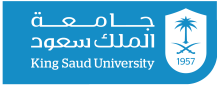 سعادة مدير شركةسعادة مدير شركةسعادة مدير شركةسعادة مدير شركةسعادة مدير شركةسعادة مدير شركةسعادة مدير شركةسعادة مدير شركةالمحترمالمحترمالمحترمالمحترمالسلام عليكم ورحمة الله وبركانه ,,,,,,, وبعدالسلام عليكم ورحمة الله وبركانه ,,,,,,, وبعدالسلام عليكم ورحمة الله وبركانه ,,,,,,, وبعدالسلام عليكم ورحمة الله وبركانه ,,,,,,, وبعدالسلام عليكم ورحمة الله وبركانه ,,,,,,, وبعدالسلام عليكم ورحمة الله وبركانه ,,,,,,, وبعدالسلام عليكم ورحمة الله وبركانه ,,,,,,, وبعدالسلام عليكم ورحمة الله وبركانه ,,,,,,, وبعدالسلام عليكم ورحمة الله وبركانه ,,,,,,, وبعدالسلام عليكم ورحمة الله وبركانه ,,,,,,, وبعدالسلام عليكم ورحمة الله وبركانه ,,,,,,, وبعدالسلام عليكم ورحمة الله وبركانه ,,,,,,, وبعدالسلام عليكم ورحمة الله وبركانه ,,,,,,, وبعدالسلام عليكم ورحمة الله وبركانه ,,,,,,, وبعدالسلام عليكم ورحمة الله وبركانه ,,,,,,, وبعدالسلام عليكم ورحمة الله وبركانه ,,,,,,, وبعدالسلام عليكم ورحمة الله وبركانه ,,,,,,, وبعدالسلام عليكم ورحمة الله وبركانه ,,,,,,, وبعدالسلام عليكم ورحمة الله وبركانه ,,,,,,, وبعدالسلام عليكم ورحمة الله وبركانه ,,,,,,, وبعدالسلام عليكم ورحمة الله وبركانه ,,,,,,, وبعدالسلام عليكم ورحمة الله وبركانه ,,,,,,, وبعدالسلام عليكم ورحمة الله وبركانه ,,,,,,, وبعدالسلام عليكم ورحمة الله وبركانه ,,,,,,, وبعدالسلام عليكم ورحمة الله وبركانه ,,,,,,, وبعدالسلام عليكم ورحمة الله وبركانه ,,,,,,, وبعدالسلام عليكم ورحمة الله وبركانه ,,,,,,, وبعدالسلام عليكم ورحمة الله وبركانه ,,,,,,, وبعدالسلام عليكم ورحمة الله وبركانه ,,,,,,, وبعدالسلام عليكم ورحمة الله وبركانه ,,,,,,, وبعدالسلام عليكم ورحمة الله وبركانه ,,,,,,, وبعدنفيدكم انه تم تسجيل مخالفة بالتفصيل التالي:نفيدكم انه تم تسجيل مخالفة بالتفصيل التالي:نفيدكم انه تم تسجيل مخالفة بالتفصيل التالي:نفيدكم انه تم تسجيل مخالفة بالتفصيل التالي:نفيدكم انه تم تسجيل مخالفة بالتفصيل التالي:نفيدكم انه تم تسجيل مخالفة بالتفصيل التالي:نفيدكم انه تم تسجيل مخالفة بالتفصيل التالي:نفيدكم انه تم تسجيل مخالفة بالتفصيل التالي:نفيدكم انه تم تسجيل مخالفة بالتفصيل التالي:نفيدكم انه تم تسجيل مخالفة بالتفصيل التالي:نفيدكم انه تم تسجيل مخالفة بالتفصيل التالي:نفيدكم انه تم تسجيل مخالفة بالتفصيل التالي:نفيدكم انه تم تسجيل مخالفة بالتفصيل التالي:نفيدكم انه تم تسجيل مخالفة بالتفصيل التالي:نفيدكم انه تم تسجيل مخالفة بالتفصيل التالي:نفيدكم انه تم تسجيل مخالفة بالتفصيل التالي:نفيدكم انه تم تسجيل مخالفة بالتفصيل التالي:نفيدكم انه تم تسجيل مخالفة بالتفصيل التالي:نفيدكم انه تم تسجيل مخالفة بالتفصيل التالي:نفيدكم انه تم تسجيل مخالفة بالتفصيل التالي:نفيدكم انه تم تسجيل مخالفة بالتفصيل التالي:نفيدكم انه تم تسجيل مخالفة بالتفصيل التالي:نفيدكم انه تم تسجيل مخالفة بالتفصيل التالي:نفيدكم انه تم تسجيل مخالفة بالتفصيل التالي:نفيدكم انه تم تسجيل مخالفة بالتفصيل التالي:نفيدكم انه تم تسجيل مخالفة بالتفصيل التالي:نفيدكم انه تم تسجيل مخالفة بالتفصيل التالي:نفيدكم انه تم تسجيل مخالفة بالتفصيل التالي:نفيدكم انه تم تسجيل مخالفة بالتفصيل التالي:نفيدكم انه تم تسجيل مخالفة بالتفصيل التالي:نفيدكم انه تم تسجيل مخالفة بالتفصيل التالي:نفيدكم انه تم تسجيل مخالفة بالتفصيل التالي:نفيدكم انه تم تسجيل مخالفة بالتفصيل التالي:نفيدكم انه تم تسجيل مخالفة بالتفصيل التالي:نفيدكم انه تم تسجيل مخالفة بالتفصيل التالي:نفيدكم انه تم تسجيل مخالفة بالتفصيل التالي:نفيدكم انه تم تسجيل مخالفة بالتفصيل التالي:نفيدكم انه تم تسجيل مخالفة بالتفصيل التالي:نفيدكم انه تم تسجيل مخالفة بالتفصيل التالي:نفيدكم انه تم تسجيل مخالفة بالتفصيل التالي:التاريخالتاريخالقطاعالقطاعالقطاعالقطاعالقطاعالقطاعالقطاعالقطاعالقطاعالقطاعالقطاعالقطاعالمبنى او الكليةالمبنى او الكليةالمبنى او الكليةالمبنى او الكليةالمبنى او الكليةالمبنى او الكليةالمبنى او الكليةالمبنى او الكليةالمبنى او الكليةالمبنى او الكليةالمبنى او الكليةالمبنى او الكليةالمبنى او الكليةالمبنى او الكليةالمبنى او الكليةالمبنى او الكليةالمبنى او الكليةالمبنى او الكليةالمبنى او الكليةالدورالدوررقم الموقعرقم الموقعرقم الموقعرقم الموقعرقم الموقعرقم الموقعرقم الموقعرقم الموقعرقم الموقعمنطقة العملمنطقة العملمنطقة العملمنطقة العملمنطقة العملمنطقة العملمنطقة العملمنطقة العملرقم المخالفةرقم المخالفةرقم المخالفةرقم المخالفةرقم المخالفةرقم المخالفةرقم المخالفةقيمتهاقيمتهاعدد أيام التكرارعدد أيام التكرارعدد أيام التكرارعدد أيام التكرارعدد أيام التكرارعدد أيام التكرارعدد أيام التكرارعدد أيام التكرارعدد أيام التكرارعدد أيام التكرارعدد أيام التكرارعدد أيام التكرارعدد أيام التكرارعدد أيام التكرارعدد أيام التكرارالقيمة الاجمالية القيمة الاجمالية القيمة الاجمالية القيمة الاجمالية القيمة الاجمالية القيمة الاجمالية القيمة الاجمالية الحقل الذي في الأسفل خاص بالحفلاتالحقل الذي في الأسفل خاص بالحفلاتالحقل الذي في الأسفل خاص بالحفلاتالحقل الذي في الأسفل خاص بالحفلاتالحقل الذي في الأسفل خاص بالحفلاتالحقل الذي في الأسفل خاص بالحفلاتالحقل الذي في الأسفل خاص بالحفلاتالحقل الذي في الأسفل خاص بالحفلاتالحقل الذي في الأسفل خاص بالحفلاتالحقل الذي في الأسفل خاص بالحفلاتالحقل الذي في الأسفل خاص بالحفلاتالحقل الذي في الأسفل خاص بالحفلاتالحقل الذي في الأسفل خاص بالحفلاتالحقل الذي في الأسفل خاص بالحفلاتالحقل الذي في الأسفل خاص بالحفلاتالحقل الذي في الأسفل خاص بالحفلاتالحقل الذي في الأسفل خاص بالحفلاتالحقل الذي في الأسفل خاص بالحفلاتالحقل الذي في الأسفل خاص بالحفلاتالحقل الذي في الأسفل خاص بالحفلاتالحقل الذي في الأسفل خاص بالحفلاتالحقل الذي في الأسفل خاص بالحفلاتالحقل الذي في الأسفل خاص بالحفلاتالحقل الذي في الأسفل خاص بالحفلاتالحقل الذي في الأسفل خاص بالحفلاتالحقل الذي في الأسفل خاص بالحفلاتالحقل الذي في الأسفل خاص بالحفلاتالحقل الذي في الأسفل خاص بالحفلاتالحقل الذي في الأسفل خاص بالحفلاتالحقل الذي في الأسفل خاص بالحفلاتالحقل الذي في الأسفل خاص بالحفلاتالحقل الذي في الأسفل خاص بالحفلاتالحقل الذي في الأسفل خاص بالحفلاتالحقل الذي في الأسفل خاص بالحفلاتالحقل الذي في الأسفل خاص بالحفلاتالحقل الذي في الأسفل خاص بالحفلاتالحقل الذي في الأسفل خاص بالحفلاتالحقل الذي في الأسفل خاص بالحفلاتالحقل الذي في الأسفل خاص بالحفلاتالحقل الذي في الأسفل خاص بالحفلاتالحقل الذي في الأسفل خاص بالحفلاتالحقل الذي في الأسفل خاص بالحفلاتالحقل الذي في الأسفل خاص بالحفلاتالحقل الذي في الأسفل خاص بالحفلاتالحقل الذي في الأسفل خاص بالحفلاتالحقل الذي في الأسفل خاص بالحفلاتالحقل الذي في الأسفل خاص بالحفلاتالحقل الذي في الأسفل خاص بالحفلاتالحقل الذي في الأسفل خاص بالحفلاتالحقل الذي في الأسفل خاص بالحفلاتالحقل الذي في الأسفل خاص بالحفلاتالحقل الذي في الأسفل خاص بالحفلاتالحقل الذي في الأسفل خاص بالحفلاتالحقل الذي في الأسفل خاص بالحفلاتالحقل الذي في الأسفل خاص بالحفلاتالحقل الذي في الأسفل خاص بالحفلاتالحقل الذي في الأسفل خاص بالحفلاتالحقل الذي في الأسفل خاص بالحفلاتالحقل الذي في الأسفل خاص بالحفلاتالحقل الذي في الأسفل خاص بالحفلاتالحقل الذي في الأسفل خاص بالحفلاتالحقل الذي في الأسفل خاص بالحفلاتالحقل الذي في الأسفل خاص بالحفلاتالحقل الذي في الأسفل خاص بالحفلاتالحقل الذي في الأسفل خاص بالحفلاتالحقل الذي في الأسفل خاص بالحفلاتالحقل الذي في الأسفل خاص بالحفلاتالحقل الذي في الأسفل خاص بالحفلاتالحقل الذي في الأسفل خاص بالحفلاتالحقل الذي في الأسفل خاص بالحفلاتالحقل الذي في الأسفل خاص بالحفلاتنوع الحفلنوع الحفلنوع الحفلنوع الحفلنوع الحفلنوع الحفلنوع الحفلنوع الحفلنوع الحفلتصنيف الحفلتصنيف الحفلتصنيف الحفلتصنيف الحفلتصنيف الحفلتصنيف الحفلتصنيف الحفلتصنيف الحفلتصنيف الحفلتصنيف الحفلتصنيف الحفلتصنيف الحفلتصنيف الحفلالجهة الطالبة للحفلالجهة الطالبة للحفلالجهة الطالبة للحفلالجهة الطالبة للحفلالجهة الطالبة للحفلالجهة الطالبة للحفلالجهة الطالبة للحفلالجهة الطالبة للحفلالجهة الطالبة للحفلالجهة الطالبة للحفلالجهة الطالبة للحفلالجهة الطالبة للحفلالجهة الطالبة للحفلنوع المخالفةنوع المخالفةنوع المخالفةنوع المخالفةنوع المخالفةنوع المخالفةنوع المخالفةنوع المخالفةنوع المخالفةنص المخالفةنص المخالفةنص المخالفةنص المخالفةنص المخالفةنص المخالفةنص المخالفةنص المخالفةنص المخالفةوصفهاوصفهاوصفهاوصفهاوصفهاوصفهاوصفهاوصفهاوصفهاإجراءات سابقة للمخالفةإجراءات سابقة للمخالفةإجراءات سابقة للمخالفةإجراءات سابقة للمخالفةإجراءات سابقة للمخالفةإجراءات سابقة للمخالفةإجراءات سابقة للمخالفةإجراءات سابقة للمخالفةإجراءات سابقة للمخالفةآمل التكرم بالتوجيه بالحرص عدم تكرار هذه المخالفات حفاظاً على صحة طلاب وطالبات ومنسوبي ومنسوبات الجامعة. ونفيدكم أنه تم رفعها للإدارة لإقرارها.آمل التكرم بالتوجيه بالحرص عدم تكرار هذه المخالفات حفاظاً على صحة طلاب وطالبات ومنسوبي ومنسوبات الجامعة. ونفيدكم أنه تم رفعها للإدارة لإقرارها.آمل التكرم بالتوجيه بالحرص عدم تكرار هذه المخالفات حفاظاً على صحة طلاب وطالبات ومنسوبي ومنسوبات الجامعة. ونفيدكم أنه تم رفعها للإدارة لإقرارها.آمل التكرم بالتوجيه بالحرص عدم تكرار هذه المخالفات حفاظاً على صحة طلاب وطالبات ومنسوبي ومنسوبات الجامعة. ونفيدكم أنه تم رفعها للإدارة لإقرارها.آمل التكرم بالتوجيه بالحرص عدم تكرار هذه المخالفات حفاظاً على صحة طلاب وطالبات ومنسوبي ومنسوبات الجامعة. ونفيدكم أنه تم رفعها للإدارة لإقرارها.آمل التكرم بالتوجيه بالحرص عدم تكرار هذه المخالفات حفاظاً على صحة طلاب وطالبات ومنسوبي ومنسوبات الجامعة. ونفيدكم أنه تم رفعها للإدارة لإقرارها.آمل التكرم بالتوجيه بالحرص عدم تكرار هذه المخالفات حفاظاً على صحة طلاب وطالبات ومنسوبي ومنسوبات الجامعة. ونفيدكم أنه تم رفعها للإدارة لإقرارها.آمل التكرم بالتوجيه بالحرص عدم تكرار هذه المخالفات حفاظاً على صحة طلاب وطالبات ومنسوبي ومنسوبات الجامعة. ونفيدكم أنه تم رفعها للإدارة لإقرارها.آمل التكرم بالتوجيه بالحرص عدم تكرار هذه المخالفات حفاظاً على صحة طلاب وطالبات ومنسوبي ومنسوبات الجامعة. ونفيدكم أنه تم رفعها للإدارة لإقرارها.آمل التكرم بالتوجيه بالحرص عدم تكرار هذه المخالفات حفاظاً على صحة طلاب وطالبات ومنسوبي ومنسوبات الجامعة. ونفيدكم أنه تم رفعها للإدارة لإقرارها.آمل التكرم بالتوجيه بالحرص عدم تكرار هذه المخالفات حفاظاً على صحة طلاب وطالبات ومنسوبي ومنسوبات الجامعة. ونفيدكم أنه تم رفعها للإدارة لإقرارها.آمل التكرم بالتوجيه بالحرص عدم تكرار هذه المخالفات حفاظاً على صحة طلاب وطالبات ومنسوبي ومنسوبات الجامعة. ونفيدكم أنه تم رفعها للإدارة لإقرارها.آمل التكرم بالتوجيه بالحرص عدم تكرار هذه المخالفات حفاظاً على صحة طلاب وطالبات ومنسوبي ومنسوبات الجامعة. ونفيدكم أنه تم رفعها للإدارة لإقرارها.آمل التكرم بالتوجيه بالحرص عدم تكرار هذه المخالفات حفاظاً على صحة طلاب وطالبات ومنسوبي ومنسوبات الجامعة. ونفيدكم أنه تم رفعها للإدارة لإقرارها.آمل التكرم بالتوجيه بالحرص عدم تكرار هذه المخالفات حفاظاً على صحة طلاب وطالبات ومنسوبي ومنسوبات الجامعة. ونفيدكم أنه تم رفعها للإدارة لإقرارها.آمل التكرم بالتوجيه بالحرص عدم تكرار هذه المخالفات حفاظاً على صحة طلاب وطالبات ومنسوبي ومنسوبات الجامعة. ونفيدكم أنه تم رفعها للإدارة لإقرارها.آمل التكرم بالتوجيه بالحرص عدم تكرار هذه المخالفات حفاظاً على صحة طلاب وطالبات ومنسوبي ومنسوبات الجامعة. ونفيدكم أنه تم رفعها للإدارة لإقرارها.آمل التكرم بالتوجيه بالحرص عدم تكرار هذه المخالفات حفاظاً على صحة طلاب وطالبات ومنسوبي ومنسوبات الجامعة. ونفيدكم أنه تم رفعها للإدارة لإقرارها.آمل التكرم بالتوجيه بالحرص عدم تكرار هذه المخالفات حفاظاً على صحة طلاب وطالبات ومنسوبي ومنسوبات الجامعة. ونفيدكم أنه تم رفعها للإدارة لإقرارها.آمل التكرم بالتوجيه بالحرص عدم تكرار هذه المخالفات حفاظاً على صحة طلاب وطالبات ومنسوبي ومنسوبات الجامعة. ونفيدكم أنه تم رفعها للإدارة لإقرارها.آمل التكرم بالتوجيه بالحرص عدم تكرار هذه المخالفات حفاظاً على صحة طلاب وطالبات ومنسوبي ومنسوبات الجامعة. ونفيدكم أنه تم رفعها للإدارة لإقرارها.آمل التكرم بالتوجيه بالحرص عدم تكرار هذه المخالفات حفاظاً على صحة طلاب وطالبات ومنسوبي ومنسوبات الجامعة. ونفيدكم أنه تم رفعها للإدارة لإقرارها.آمل التكرم بالتوجيه بالحرص عدم تكرار هذه المخالفات حفاظاً على صحة طلاب وطالبات ومنسوبي ومنسوبات الجامعة. ونفيدكم أنه تم رفعها للإدارة لإقرارها.آمل التكرم بالتوجيه بالحرص عدم تكرار هذه المخالفات حفاظاً على صحة طلاب وطالبات ومنسوبي ومنسوبات الجامعة. ونفيدكم أنه تم رفعها للإدارة لإقرارها.آمل التكرم بالتوجيه بالحرص عدم تكرار هذه المخالفات حفاظاً على صحة طلاب وطالبات ومنسوبي ومنسوبات الجامعة. ونفيدكم أنه تم رفعها للإدارة لإقرارها.آمل التكرم بالتوجيه بالحرص عدم تكرار هذه المخالفات حفاظاً على صحة طلاب وطالبات ومنسوبي ومنسوبات الجامعة. ونفيدكم أنه تم رفعها للإدارة لإقرارها.آمل التكرم بالتوجيه بالحرص عدم تكرار هذه المخالفات حفاظاً على صحة طلاب وطالبات ومنسوبي ومنسوبات الجامعة. ونفيدكم أنه تم رفعها للإدارة لإقرارها.آمل التكرم بالتوجيه بالحرص عدم تكرار هذه المخالفات حفاظاً على صحة طلاب وطالبات ومنسوبي ومنسوبات الجامعة. ونفيدكم أنه تم رفعها للإدارة لإقرارها.آمل التكرم بالتوجيه بالحرص عدم تكرار هذه المخالفات حفاظاً على صحة طلاب وطالبات ومنسوبي ومنسوبات الجامعة. ونفيدكم أنه تم رفعها للإدارة لإقرارها.آمل التكرم بالتوجيه بالحرص عدم تكرار هذه المخالفات حفاظاً على صحة طلاب وطالبات ومنسوبي ومنسوبات الجامعة. ونفيدكم أنه تم رفعها للإدارة لإقرارها.آمل التكرم بالتوجيه بالحرص عدم تكرار هذه المخالفات حفاظاً على صحة طلاب وطالبات ومنسوبي ومنسوبات الجامعة. ونفيدكم أنه تم رفعها للإدارة لإقرارها.آمل التكرم بالتوجيه بالحرص عدم تكرار هذه المخالفات حفاظاً على صحة طلاب وطالبات ومنسوبي ومنسوبات الجامعة. ونفيدكم أنه تم رفعها للإدارة لإقرارها.آمل التكرم بالتوجيه بالحرص عدم تكرار هذه المخالفات حفاظاً على صحة طلاب وطالبات ومنسوبي ومنسوبات الجامعة. ونفيدكم أنه تم رفعها للإدارة لإقرارها.آمل التكرم بالتوجيه بالحرص عدم تكرار هذه المخالفات حفاظاً على صحة طلاب وطالبات ومنسوبي ومنسوبات الجامعة. ونفيدكم أنه تم رفعها للإدارة لإقرارها.آمل التكرم بالتوجيه بالحرص عدم تكرار هذه المخالفات حفاظاً على صحة طلاب وطالبات ومنسوبي ومنسوبات الجامعة. ونفيدكم أنه تم رفعها للإدارة لإقرارها.آمل التكرم بالتوجيه بالحرص عدم تكرار هذه المخالفات حفاظاً على صحة طلاب وطالبات ومنسوبي ومنسوبات الجامعة. ونفيدكم أنه تم رفعها للإدارة لإقرارها.آمل التكرم بالتوجيه بالحرص عدم تكرار هذه المخالفات حفاظاً على صحة طلاب وطالبات ومنسوبي ومنسوبات الجامعة. ونفيدكم أنه تم رفعها للإدارة لإقرارها.آمل التكرم بالتوجيه بالحرص عدم تكرار هذه المخالفات حفاظاً على صحة طلاب وطالبات ومنسوبي ومنسوبات الجامعة. ونفيدكم أنه تم رفعها للإدارة لإقرارها.آمل التكرم بالتوجيه بالحرص عدم تكرار هذه المخالفات حفاظاً على صحة طلاب وطالبات ومنسوبي ومنسوبات الجامعة. ونفيدكم أنه تم رفعها للإدارة لإقرارها.آمل التكرم بالتوجيه بالحرص عدم تكرار هذه المخالفات حفاظاً على صحة طلاب وطالبات ومنسوبي ومنسوبات الجامعة. ونفيدكم أنه تم رفعها للإدارة لإقرارها.آمل التكرم بالتوجيه بالحرص عدم تكرار هذه المخالفات حفاظاً على صحة طلاب وطالبات ومنسوبي ومنسوبات الجامعة. ونفيدكم أنه تم رفعها للإدارة لإقرارها.آمل التكرم بالتوجيه بالحرص عدم تكرار هذه المخالفات حفاظاً على صحة طلاب وطالبات ومنسوبي ومنسوبات الجامعة. ونفيدكم أنه تم رفعها للإدارة لإقرارها.آمل التكرم بالتوجيه بالحرص عدم تكرار هذه المخالفات حفاظاً على صحة طلاب وطالبات ومنسوبي ومنسوبات الجامعة. ونفيدكم أنه تم رفعها للإدارة لإقرارها.آمل التكرم بالتوجيه بالحرص عدم تكرار هذه المخالفات حفاظاً على صحة طلاب وطالبات ومنسوبي ومنسوبات الجامعة. ونفيدكم أنه تم رفعها للإدارة لإقرارها.آمل التكرم بالتوجيه بالحرص عدم تكرار هذه المخالفات حفاظاً على صحة طلاب وطالبات ومنسوبي ومنسوبات الجامعة. ونفيدكم أنه تم رفعها للإدارة لإقرارها.آمل التكرم بالتوجيه بالحرص عدم تكرار هذه المخالفات حفاظاً على صحة طلاب وطالبات ومنسوبي ومنسوبات الجامعة. ونفيدكم أنه تم رفعها للإدارة لإقرارها.آمل التكرم بالتوجيه بالحرص عدم تكرار هذه المخالفات حفاظاً على صحة طلاب وطالبات ومنسوبي ومنسوبات الجامعة. ونفيدكم أنه تم رفعها للإدارة لإقرارها.آمل التكرم بالتوجيه بالحرص عدم تكرار هذه المخالفات حفاظاً على صحة طلاب وطالبات ومنسوبي ومنسوبات الجامعة. ونفيدكم أنه تم رفعها للإدارة لإقرارها.آمل التكرم بالتوجيه بالحرص عدم تكرار هذه المخالفات حفاظاً على صحة طلاب وطالبات ومنسوبي ومنسوبات الجامعة. ونفيدكم أنه تم رفعها للإدارة لإقرارها.آمل التكرم بالتوجيه بالحرص عدم تكرار هذه المخالفات حفاظاً على صحة طلاب وطالبات ومنسوبي ومنسوبات الجامعة. ونفيدكم أنه تم رفعها للإدارة لإقرارها.آمل التكرم بالتوجيه بالحرص عدم تكرار هذه المخالفات حفاظاً على صحة طلاب وطالبات ومنسوبي ومنسوبات الجامعة. ونفيدكم أنه تم رفعها للإدارة لإقرارها.آمل التكرم بالتوجيه بالحرص عدم تكرار هذه المخالفات حفاظاً على صحة طلاب وطالبات ومنسوبي ومنسوبات الجامعة. ونفيدكم أنه تم رفعها للإدارة لإقرارها.آمل التكرم بالتوجيه بالحرص عدم تكرار هذه المخالفات حفاظاً على صحة طلاب وطالبات ومنسوبي ومنسوبات الجامعة. ونفيدكم أنه تم رفعها للإدارة لإقرارها.آمل التكرم بالتوجيه بالحرص عدم تكرار هذه المخالفات حفاظاً على صحة طلاب وطالبات ومنسوبي ومنسوبات الجامعة. ونفيدكم أنه تم رفعها للإدارة لإقرارها.آمل التكرم بالتوجيه بالحرص عدم تكرار هذه المخالفات حفاظاً على صحة طلاب وطالبات ومنسوبي ومنسوبات الجامعة. ونفيدكم أنه تم رفعها للإدارة لإقرارها.آمل التكرم بالتوجيه بالحرص عدم تكرار هذه المخالفات حفاظاً على صحة طلاب وطالبات ومنسوبي ومنسوبات الجامعة. ونفيدكم أنه تم رفعها للإدارة لإقرارها.آمل التكرم بالتوجيه بالحرص عدم تكرار هذه المخالفات حفاظاً على صحة طلاب وطالبات ومنسوبي ومنسوبات الجامعة. ونفيدكم أنه تم رفعها للإدارة لإقرارها.آمل التكرم بالتوجيه بالحرص عدم تكرار هذه المخالفات حفاظاً على صحة طلاب وطالبات ومنسوبي ومنسوبات الجامعة. ونفيدكم أنه تم رفعها للإدارة لإقرارها.آمل التكرم بالتوجيه بالحرص عدم تكرار هذه المخالفات حفاظاً على صحة طلاب وطالبات ومنسوبي ومنسوبات الجامعة. ونفيدكم أنه تم رفعها للإدارة لإقرارها.آمل التكرم بالتوجيه بالحرص عدم تكرار هذه المخالفات حفاظاً على صحة طلاب وطالبات ومنسوبي ومنسوبات الجامعة. ونفيدكم أنه تم رفعها للإدارة لإقرارها.آمل التكرم بالتوجيه بالحرص عدم تكرار هذه المخالفات حفاظاً على صحة طلاب وطالبات ومنسوبي ومنسوبات الجامعة. ونفيدكم أنه تم رفعها للإدارة لإقرارها.آمل التكرم بالتوجيه بالحرص عدم تكرار هذه المخالفات حفاظاً على صحة طلاب وطالبات ومنسوبي ومنسوبات الجامعة. ونفيدكم أنه تم رفعها للإدارة لإقرارها.آمل التكرم بالتوجيه بالحرص عدم تكرار هذه المخالفات حفاظاً على صحة طلاب وطالبات ومنسوبي ومنسوبات الجامعة. ونفيدكم أنه تم رفعها للإدارة لإقرارها.آمل التكرم بالتوجيه بالحرص عدم تكرار هذه المخالفات حفاظاً على صحة طلاب وطالبات ومنسوبي ومنسوبات الجامعة. ونفيدكم أنه تم رفعها للإدارة لإقرارها.آمل التكرم بالتوجيه بالحرص عدم تكرار هذه المخالفات حفاظاً على صحة طلاب وطالبات ومنسوبي ومنسوبات الجامعة. ونفيدكم أنه تم رفعها للإدارة لإقرارها.آمل التكرم بالتوجيه بالحرص عدم تكرار هذه المخالفات حفاظاً على صحة طلاب وطالبات ومنسوبي ومنسوبات الجامعة. ونفيدكم أنه تم رفعها للإدارة لإقرارها.آمل التكرم بالتوجيه بالحرص عدم تكرار هذه المخالفات حفاظاً على صحة طلاب وطالبات ومنسوبي ومنسوبات الجامعة. ونفيدكم أنه تم رفعها للإدارة لإقرارها.آمل التكرم بالتوجيه بالحرص عدم تكرار هذه المخالفات حفاظاً على صحة طلاب وطالبات ومنسوبي ومنسوبات الجامعة. ونفيدكم أنه تم رفعها للإدارة لإقرارها.آمل التكرم بالتوجيه بالحرص عدم تكرار هذه المخالفات حفاظاً على صحة طلاب وطالبات ومنسوبي ومنسوبات الجامعة. ونفيدكم أنه تم رفعها للإدارة لإقرارها.آمل التكرم بالتوجيه بالحرص عدم تكرار هذه المخالفات حفاظاً على صحة طلاب وطالبات ومنسوبي ومنسوبات الجامعة. ونفيدكم أنه تم رفعها للإدارة لإقرارها.آمل التكرم بالتوجيه بالحرص عدم تكرار هذه المخالفات حفاظاً على صحة طلاب وطالبات ومنسوبي ومنسوبات الجامعة. ونفيدكم أنه تم رفعها للإدارة لإقرارها.آمل من سعادتكم توقيع صورة هذه النموذج علماً بأنه في حال رفضكم التوقيع بالاستلام سيتم ارسال هذا النموذج الى مدير عام الشركة بصفة رسمية من قبل الإدارة آمل من سعادتكم توقيع صورة هذه النموذج علماً بأنه في حال رفضكم التوقيع بالاستلام سيتم ارسال هذا النموذج الى مدير عام الشركة بصفة رسمية من قبل الإدارة آمل من سعادتكم توقيع صورة هذه النموذج علماً بأنه في حال رفضكم التوقيع بالاستلام سيتم ارسال هذا النموذج الى مدير عام الشركة بصفة رسمية من قبل الإدارة آمل من سعادتكم توقيع صورة هذه النموذج علماً بأنه في حال رفضكم التوقيع بالاستلام سيتم ارسال هذا النموذج الى مدير عام الشركة بصفة رسمية من قبل الإدارة آمل من سعادتكم توقيع صورة هذه النموذج علماً بأنه في حال رفضكم التوقيع بالاستلام سيتم ارسال هذا النموذج الى مدير عام الشركة بصفة رسمية من قبل الإدارة آمل من سعادتكم توقيع صورة هذه النموذج علماً بأنه في حال رفضكم التوقيع بالاستلام سيتم ارسال هذا النموذج الى مدير عام الشركة بصفة رسمية من قبل الإدارة آمل من سعادتكم توقيع صورة هذه النموذج علماً بأنه في حال رفضكم التوقيع بالاستلام سيتم ارسال هذا النموذج الى مدير عام الشركة بصفة رسمية من قبل الإدارة آمل من سعادتكم توقيع صورة هذه النموذج علماً بأنه في حال رفضكم التوقيع بالاستلام سيتم ارسال هذا النموذج الى مدير عام الشركة بصفة رسمية من قبل الإدارة آمل من سعادتكم توقيع صورة هذه النموذج علماً بأنه في حال رفضكم التوقيع بالاستلام سيتم ارسال هذا النموذج الى مدير عام الشركة بصفة رسمية من قبل الإدارة آمل من سعادتكم توقيع صورة هذه النموذج علماً بأنه في حال رفضكم التوقيع بالاستلام سيتم ارسال هذا النموذج الى مدير عام الشركة بصفة رسمية من قبل الإدارة آمل من سعادتكم توقيع صورة هذه النموذج علماً بأنه في حال رفضكم التوقيع بالاستلام سيتم ارسال هذا النموذج الى مدير عام الشركة بصفة رسمية من قبل الإدارة آمل من سعادتكم توقيع صورة هذه النموذج علماً بأنه في حال رفضكم التوقيع بالاستلام سيتم ارسال هذا النموذج الى مدير عام الشركة بصفة رسمية من قبل الإدارة آمل من سعادتكم توقيع صورة هذه النموذج علماً بأنه في حال رفضكم التوقيع بالاستلام سيتم ارسال هذا النموذج الى مدير عام الشركة بصفة رسمية من قبل الإدارة آمل من سعادتكم توقيع صورة هذه النموذج علماً بأنه في حال رفضكم التوقيع بالاستلام سيتم ارسال هذا النموذج الى مدير عام الشركة بصفة رسمية من قبل الإدارة آمل من سعادتكم توقيع صورة هذه النموذج علماً بأنه في حال رفضكم التوقيع بالاستلام سيتم ارسال هذا النموذج الى مدير عام الشركة بصفة رسمية من قبل الإدارة آمل من سعادتكم توقيع صورة هذه النموذج علماً بأنه في حال رفضكم التوقيع بالاستلام سيتم ارسال هذا النموذج الى مدير عام الشركة بصفة رسمية من قبل الإدارة آمل من سعادتكم توقيع صورة هذه النموذج علماً بأنه في حال رفضكم التوقيع بالاستلام سيتم ارسال هذا النموذج الى مدير عام الشركة بصفة رسمية من قبل الإدارة آمل من سعادتكم توقيع صورة هذه النموذج علماً بأنه في حال رفضكم التوقيع بالاستلام سيتم ارسال هذا النموذج الى مدير عام الشركة بصفة رسمية من قبل الإدارة آمل من سعادتكم توقيع صورة هذه النموذج علماً بأنه في حال رفضكم التوقيع بالاستلام سيتم ارسال هذا النموذج الى مدير عام الشركة بصفة رسمية من قبل الإدارة آمل من سعادتكم توقيع صورة هذه النموذج علماً بأنه في حال رفضكم التوقيع بالاستلام سيتم ارسال هذا النموذج الى مدير عام الشركة بصفة رسمية من قبل الإدارة آمل من سعادتكم توقيع صورة هذه النموذج علماً بأنه في حال رفضكم التوقيع بالاستلام سيتم ارسال هذا النموذج الى مدير عام الشركة بصفة رسمية من قبل الإدارة آمل من سعادتكم توقيع صورة هذه النموذج علماً بأنه في حال رفضكم التوقيع بالاستلام سيتم ارسال هذا النموذج الى مدير عام الشركة بصفة رسمية من قبل الإدارة آمل من سعادتكم توقيع صورة هذه النموذج علماً بأنه في حال رفضكم التوقيع بالاستلام سيتم ارسال هذا النموذج الى مدير عام الشركة بصفة رسمية من قبل الإدارة آمل من سعادتكم توقيع صورة هذه النموذج علماً بأنه في حال رفضكم التوقيع بالاستلام سيتم ارسال هذا النموذج الى مدير عام الشركة بصفة رسمية من قبل الإدارة آمل من سعادتكم توقيع صورة هذه النموذج علماً بأنه في حال رفضكم التوقيع بالاستلام سيتم ارسال هذا النموذج الى مدير عام الشركة بصفة رسمية من قبل الإدارة آمل من سعادتكم توقيع صورة هذه النموذج علماً بأنه في حال رفضكم التوقيع بالاستلام سيتم ارسال هذا النموذج الى مدير عام الشركة بصفة رسمية من قبل الإدارة آمل من سعادتكم توقيع صورة هذه النموذج علماً بأنه في حال رفضكم التوقيع بالاستلام سيتم ارسال هذا النموذج الى مدير عام الشركة بصفة رسمية من قبل الإدارة آمل من سعادتكم توقيع صورة هذه النموذج علماً بأنه في حال رفضكم التوقيع بالاستلام سيتم ارسال هذا النموذج الى مدير عام الشركة بصفة رسمية من قبل الإدارة آمل من سعادتكم توقيع صورة هذه النموذج علماً بأنه في حال رفضكم التوقيع بالاستلام سيتم ارسال هذا النموذج الى مدير عام الشركة بصفة رسمية من قبل الإدارة آمل من سعادتكم توقيع صورة هذه النموذج علماً بأنه في حال رفضكم التوقيع بالاستلام سيتم ارسال هذا النموذج الى مدير عام الشركة بصفة رسمية من قبل الإدارة آمل من سعادتكم توقيع صورة هذه النموذج علماً بأنه في حال رفضكم التوقيع بالاستلام سيتم ارسال هذا النموذج الى مدير عام الشركة بصفة رسمية من قبل الإدارة آمل من سعادتكم توقيع صورة هذه النموذج علماً بأنه في حال رفضكم التوقيع بالاستلام سيتم ارسال هذا النموذج الى مدير عام الشركة بصفة رسمية من قبل الإدارة آمل من سعادتكم توقيع صورة هذه النموذج علماً بأنه في حال رفضكم التوقيع بالاستلام سيتم ارسال هذا النموذج الى مدير عام الشركة بصفة رسمية من قبل الإدارة آمل من سعادتكم توقيع صورة هذه النموذج علماً بأنه في حال رفضكم التوقيع بالاستلام سيتم ارسال هذا النموذج الى مدير عام الشركة بصفة رسمية من قبل الإدارة آمل من سعادتكم توقيع صورة هذه النموذج علماً بأنه في حال رفضكم التوقيع بالاستلام سيتم ارسال هذا النموذج الى مدير عام الشركة بصفة رسمية من قبل الإدارة آمل من سعادتكم توقيع صورة هذه النموذج علماً بأنه في حال رفضكم التوقيع بالاستلام سيتم ارسال هذا النموذج الى مدير عام الشركة بصفة رسمية من قبل الإدارة آمل من سعادتكم توقيع صورة هذه النموذج علماً بأنه في حال رفضكم التوقيع بالاستلام سيتم ارسال هذا النموذج الى مدير عام الشركة بصفة رسمية من قبل الإدارة آمل من سعادتكم توقيع صورة هذه النموذج علماً بأنه في حال رفضكم التوقيع بالاستلام سيتم ارسال هذا النموذج الى مدير عام الشركة بصفة رسمية من قبل الإدارة آمل من سعادتكم توقيع صورة هذه النموذج علماً بأنه في حال رفضكم التوقيع بالاستلام سيتم ارسال هذا النموذج الى مدير عام الشركة بصفة رسمية من قبل الإدارة آمل من سعادتكم توقيع صورة هذه النموذج علماً بأنه في حال رفضكم التوقيع بالاستلام سيتم ارسال هذا النموذج الى مدير عام الشركة بصفة رسمية من قبل الإدارة آمل من سعادتكم توقيع صورة هذه النموذج علماً بأنه في حال رفضكم التوقيع بالاستلام سيتم ارسال هذا النموذج الى مدير عام الشركة بصفة رسمية من قبل الإدارة آمل من سعادتكم توقيع صورة هذه النموذج علماً بأنه في حال رفضكم التوقيع بالاستلام سيتم ارسال هذا النموذج الى مدير عام الشركة بصفة رسمية من قبل الإدارة آمل من سعادتكم توقيع صورة هذه النموذج علماً بأنه في حال رفضكم التوقيع بالاستلام سيتم ارسال هذا النموذج الى مدير عام الشركة بصفة رسمية من قبل الإدارة آمل من سعادتكم توقيع صورة هذه النموذج علماً بأنه في حال رفضكم التوقيع بالاستلام سيتم ارسال هذا النموذج الى مدير عام الشركة بصفة رسمية من قبل الإدارة آمل من سعادتكم توقيع صورة هذه النموذج علماً بأنه في حال رفضكم التوقيع بالاستلام سيتم ارسال هذا النموذج الى مدير عام الشركة بصفة رسمية من قبل الإدارة آمل من سعادتكم توقيع صورة هذه النموذج علماً بأنه في حال رفضكم التوقيع بالاستلام سيتم ارسال هذا النموذج الى مدير عام الشركة بصفة رسمية من قبل الإدارة آمل من سعادتكم توقيع صورة هذه النموذج علماً بأنه في حال رفضكم التوقيع بالاستلام سيتم ارسال هذا النموذج الى مدير عام الشركة بصفة رسمية من قبل الإدارة آمل من سعادتكم توقيع صورة هذه النموذج علماً بأنه في حال رفضكم التوقيع بالاستلام سيتم ارسال هذا النموذج الى مدير عام الشركة بصفة رسمية من قبل الإدارة آمل من سعادتكم توقيع صورة هذه النموذج علماً بأنه في حال رفضكم التوقيع بالاستلام سيتم ارسال هذا النموذج الى مدير عام الشركة بصفة رسمية من قبل الإدارة آمل من سعادتكم توقيع صورة هذه النموذج علماً بأنه في حال رفضكم التوقيع بالاستلام سيتم ارسال هذا النموذج الى مدير عام الشركة بصفة رسمية من قبل الإدارة آمل من سعادتكم توقيع صورة هذه النموذج علماً بأنه في حال رفضكم التوقيع بالاستلام سيتم ارسال هذا النموذج الى مدير عام الشركة بصفة رسمية من قبل الإدارة آمل من سعادتكم توقيع صورة هذه النموذج علماً بأنه في حال رفضكم التوقيع بالاستلام سيتم ارسال هذا النموذج الى مدير عام الشركة بصفة رسمية من قبل الإدارة آمل من سعادتكم توقيع صورة هذه النموذج علماً بأنه في حال رفضكم التوقيع بالاستلام سيتم ارسال هذا النموذج الى مدير عام الشركة بصفة رسمية من قبل الإدارة آمل من سعادتكم توقيع صورة هذه النموذج علماً بأنه في حال رفضكم التوقيع بالاستلام سيتم ارسال هذا النموذج الى مدير عام الشركة بصفة رسمية من قبل الإدارة آمل من سعادتكم توقيع صورة هذه النموذج علماً بأنه في حال رفضكم التوقيع بالاستلام سيتم ارسال هذا النموذج الى مدير عام الشركة بصفة رسمية من قبل الإدارة آمل من سعادتكم توقيع صورة هذه النموذج علماً بأنه في حال رفضكم التوقيع بالاستلام سيتم ارسال هذا النموذج الى مدير عام الشركة بصفة رسمية من قبل الإدارة آمل من سعادتكم توقيع صورة هذه النموذج علماً بأنه في حال رفضكم التوقيع بالاستلام سيتم ارسال هذا النموذج الى مدير عام الشركة بصفة رسمية من قبل الإدارة آمل من سعادتكم توقيع صورة هذه النموذج علماً بأنه في حال رفضكم التوقيع بالاستلام سيتم ارسال هذا النموذج الى مدير عام الشركة بصفة رسمية من قبل الإدارة آمل من سعادتكم توقيع صورة هذه النموذج علماً بأنه في حال رفضكم التوقيع بالاستلام سيتم ارسال هذا النموذج الى مدير عام الشركة بصفة رسمية من قبل الإدارة آمل من سعادتكم توقيع صورة هذه النموذج علماً بأنه في حال رفضكم التوقيع بالاستلام سيتم ارسال هذا النموذج الى مدير عام الشركة بصفة رسمية من قبل الإدارة آمل من سعادتكم توقيع صورة هذه النموذج علماً بأنه في حال رفضكم التوقيع بالاستلام سيتم ارسال هذا النموذج الى مدير عام الشركة بصفة رسمية من قبل الإدارة آمل من سعادتكم توقيع صورة هذه النموذج علماً بأنه في حال رفضكم التوقيع بالاستلام سيتم ارسال هذا النموذج الى مدير عام الشركة بصفة رسمية من قبل الإدارة آمل من سعادتكم توقيع صورة هذه النموذج علماً بأنه في حال رفضكم التوقيع بالاستلام سيتم ارسال هذا النموذج الى مدير عام الشركة بصفة رسمية من قبل الإدارة آمل من سعادتكم توقيع صورة هذه النموذج علماً بأنه في حال رفضكم التوقيع بالاستلام سيتم ارسال هذا النموذج الى مدير عام الشركة بصفة رسمية من قبل الإدارة آمل من سعادتكم توقيع صورة هذه النموذج علماً بأنه في حال رفضكم التوقيع بالاستلام سيتم ارسال هذا النموذج الى مدير عام الشركة بصفة رسمية من قبل الإدارة آمل من سعادتكم توقيع صورة هذه النموذج علماً بأنه في حال رفضكم التوقيع بالاستلام سيتم ارسال هذا النموذج الى مدير عام الشركة بصفة رسمية من قبل الإدارة آمل من سعادتكم توقيع صورة هذه النموذج علماً بأنه في حال رفضكم التوقيع بالاستلام سيتم ارسال هذا النموذج الى مدير عام الشركة بصفة رسمية من قبل الإدارة آمل من سعادتكم توقيع صورة هذه النموذج علماً بأنه في حال رفضكم التوقيع بالاستلام سيتم ارسال هذا النموذج الى مدير عام الشركة بصفة رسمية من قبل الإدارة آمل من سعادتكم توقيع صورة هذه النموذج علماً بأنه في حال رفضكم التوقيع بالاستلام سيتم ارسال هذا النموذج الى مدير عام الشركة بصفة رسمية من قبل الإدارة آمل من سعادتكم توقيع صورة هذه النموذج علماً بأنه في حال رفضكم التوقيع بالاستلام سيتم ارسال هذا النموذج الى مدير عام الشركة بصفة رسمية من قبل الإدارة آمل من سعادتكم توقيع صورة هذه النموذج علماً بأنه في حال رفضكم التوقيع بالاستلام سيتم ارسال هذا النموذج الى مدير عام الشركة بصفة رسمية من قبل الإدارة ملاحظة/ يحق لكم في حال وجود اعتراض أو ملاحظة التظلم لدى لجنة المخالفات والشكاوى خلال أسبوع من تبليغكم بها على التالي:ملاحظة/ يحق لكم في حال وجود اعتراض أو ملاحظة التظلم لدى لجنة المخالفات والشكاوى خلال أسبوع من تبليغكم بها على التالي:ملاحظة/ يحق لكم في حال وجود اعتراض أو ملاحظة التظلم لدى لجنة المخالفات والشكاوى خلال أسبوع من تبليغكم بها على التالي:ملاحظة/ يحق لكم في حال وجود اعتراض أو ملاحظة التظلم لدى لجنة المخالفات والشكاوى خلال أسبوع من تبليغكم بها على التالي:ملاحظة/ يحق لكم في حال وجود اعتراض أو ملاحظة التظلم لدى لجنة المخالفات والشكاوى خلال أسبوع من تبليغكم بها على التالي:ملاحظة/ يحق لكم في حال وجود اعتراض أو ملاحظة التظلم لدى لجنة المخالفات والشكاوى خلال أسبوع من تبليغكم بها على التالي:ملاحظة/ يحق لكم في حال وجود اعتراض أو ملاحظة التظلم لدى لجنة المخالفات والشكاوى خلال أسبوع من تبليغكم بها على التالي:ملاحظة/ يحق لكم في حال وجود اعتراض أو ملاحظة التظلم لدى لجنة المخالفات والشكاوى خلال أسبوع من تبليغكم بها على التالي:ملاحظة/ يحق لكم في حال وجود اعتراض أو ملاحظة التظلم لدى لجنة المخالفات والشكاوى خلال أسبوع من تبليغكم بها على التالي:ملاحظة/ يحق لكم في حال وجود اعتراض أو ملاحظة التظلم لدى لجنة المخالفات والشكاوى خلال أسبوع من تبليغكم بها على التالي:ملاحظة/ يحق لكم في حال وجود اعتراض أو ملاحظة التظلم لدى لجنة المخالفات والشكاوى خلال أسبوع من تبليغكم بها على التالي:ملاحظة/ يحق لكم في حال وجود اعتراض أو ملاحظة التظلم لدى لجنة المخالفات والشكاوى خلال أسبوع من تبليغكم بها على التالي:ملاحظة/ يحق لكم في حال وجود اعتراض أو ملاحظة التظلم لدى لجنة المخالفات والشكاوى خلال أسبوع من تبليغكم بها على التالي:ملاحظة/ يحق لكم في حال وجود اعتراض أو ملاحظة التظلم لدى لجنة المخالفات والشكاوى خلال أسبوع من تبليغكم بها على التالي:ملاحظة/ يحق لكم في حال وجود اعتراض أو ملاحظة التظلم لدى لجنة المخالفات والشكاوى خلال أسبوع من تبليغكم بها على التالي:ملاحظة/ يحق لكم في حال وجود اعتراض أو ملاحظة التظلم لدى لجنة المخالفات والشكاوى خلال أسبوع من تبليغكم بها على التالي:ملاحظة/ يحق لكم في حال وجود اعتراض أو ملاحظة التظلم لدى لجنة المخالفات والشكاوى خلال أسبوع من تبليغكم بها على التالي:ملاحظة/ يحق لكم في حال وجود اعتراض أو ملاحظة التظلم لدى لجنة المخالفات والشكاوى خلال أسبوع من تبليغكم بها على التالي:ملاحظة/ يحق لكم في حال وجود اعتراض أو ملاحظة التظلم لدى لجنة المخالفات والشكاوى خلال أسبوع من تبليغكم بها على التالي:ملاحظة/ يحق لكم في حال وجود اعتراض أو ملاحظة التظلم لدى لجنة المخالفات والشكاوى خلال أسبوع من تبليغكم بها على التالي:ملاحظة/ يحق لكم في حال وجود اعتراض أو ملاحظة التظلم لدى لجنة المخالفات والشكاوى خلال أسبوع من تبليغكم بها على التالي:ملاحظة/ يحق لكم في حال وجود اعتراض أو ملاحظة التظلم لدى لجنة المخالفات والشكاوى خلال أسبوع من تبليغكم بها على التالي:ملاحظة/ يحق لكم في حال وجود اعتراض أو ملاحظة التظلم لدى لجنة المخالفات والشكاوى خلال أسبوع من تبليغكم بها على التالي:ملاحظة/ يحق لكم في حال وجود اعتراض أو ملاحظة التظلم لدى لجنة المخالفات والشكاوى خلال أسبوع من تبليغكم بها على التالي:ملاحظة/ يحق لكم في حال وجود اعتراض أو ملاحظة التظلم لدى لجنة المخالفات والشكاوى خلال أسبوع من تبليغكم بها على التالي:ملاحظة/ يحق لكم في حال وجود اعتراض أو ملاحظة التظلم لدى لجنة المخالفات والشكاوى خلال أسبوع من تبليغكم بها على التالي:ملاحظة/ يحق لكم في حال وجود اعتراض أو ملاحظة التظلم لدى لجنة المخالفات والشكاوى خلال أسبوع من تبليغكم بها على التالي:ملاحظة/ يحق لكم في حال وجود اعتراض أو ملاحظة التظلم لدى لجنة المخالفات والشكاوى خلال أسبوع من تبليغكم بها على التالي:ملاحظة/ يحق لكم في حال وجود اعتراض أو ملاحظة التظلم لدى لجنة المخالفات والشكاوى خلال أسبوع من تبليغكم بها على التالي:ملاحظة/ يحق لكم في حال وجود اعتراض أو ملاحظة التظلم لدى لجنة المخالفات والشكاوى خلال أسبوع من تبليغكم بها على التالي:ملاحظة/ يحق لكم في حال وجود اعتراض أو ملاحظة التظلم لدى لجنة المخالفات والشكاوى خلال أسبوع من تبليغكم بها على التالي:ملاحظة/ يحق لكم في حال وجود اعتراض أو ملاحظة التظلم لدى لجنة المخالفات والشكاوى خلال أسبوع من تبليغكم بها على التالي:ملاحظة/ يحق لكم في حال وجود اعتراض أو ملاحظة التظلم لدى لجنة المخالفات والشكاوى خلال أسبوع من تبليغكم بها على التالي:ملاحظة/ يحق لكم في حال وجود اعتراض أو ملاحظة التظلم لدى لجنة المخالفات والشكاوى خلال أسبوع من تبليغكم بها على التالي:ملاحظة/ يحق لكم في حال وجود اعتراض أو ملاحظة التظلم لدى لجنة المخالفات والشكاوى خلال أسبوع من تبليغكم بها على التالي:ملاحظة/ يحق لكم في حال وجود اعتراض أو ملاحظة التظلم لدى لجنة المخالفات والشكاوى خلال أسبوع من تبليغكم بها على التالي:ملاحظة/ يحق لكم في حال وجود اعتراض أو ملاحظة التظلم لدى لجنة المخالفات والشكاوى خلال أسبوع من تبليغكم بها على التالي:ملاحظة/ يحق لكم في حال وجود اعتراض أو ملاحظة التظلم لدى لجنة المخالفات والشكاوى خلال أسبوع من تبليغكم بها على التالي:ملاحظة/ يحق لكم في حال وجود اعتراض أو ملاحظة التظلم لدى لجنة المخالفات والشكاوى خلال أسبوع من تبليغكم بها على التالي:ملاحظة/ يحق لكم في حال وجود اعتراض أو ملاحظة التظلم لدى لجنة المخالفات والشكاوى خلال أسبوع من تبليغكم بها على التالي:ملاحظة/ يحق لكم في حال وجود اعتراض أو ملاحظة التظلم لدى لجنة المخالفات والشكاوى خلال أسبوع من تبليغكم بها على التالي:ملاحظة/ يحق لكم في حال وجود اعتراض أو ملاحظة التظلم لدى لجنة المخالفات والشكاوى خلال أسبوع من تبليغكم بها على التالي:ملاحظة/ يحق لكم في حال وجود اعتراض أو ملاحظة التظلم لدى لجنة المخالفات والشكاوى خلال أسبوع من تبليغكم بها على التالي:ملاحظة/ يحق لكم في حال وجود اعتراض أو ملاحظة التظلم لدى لجنة المخالفات والشكاوى خلال أسبوع من تبليغكم بها على التالي:ملاحظة/ يحق لكم في حال وجود اعتراض أو ملاحظة التظلم لدى لجنة المخالفات والشكاوى خلال أسبوع من تبليغكم بها على التالي:ملاحظة/ يحق لكم في حال وجود اعتراض أو ملاحظة التظلم لدى لجنة المخالفات والشكاوى خلال أسبوع من تبليغكم بها على التالي:ملاحظة/ يحق لكم في حال وجود اعتراض أو ملاحظة التظلم لدى لجنة المخالفات والشكاوى خلال أسبوع من تبليغكم بها على التالي:ملاحظة/ يحق لكم في حال وجود اعتراض أو ملاحظة التظلم لدى لجنة المخالفات والشكاوى خلال أسبوع من تبليغكم بها على التالي:ملاحظة/ يحق لكم في حال وجود اعتراض أو ملاحظة التظلم لدى لجنة المخالفات والشكاوى خلال أسبوع من تبليغكم بها على التالي:ملاحظة/ يحق لكم في حال وجود اعتراض أو ملاحظة التظلم لدى لجنة المخالفات والشكاوى خلال أسبوع من تبليغكم بها على التالي:ملاحظة/ يحق لكم في حال وجود اعتراض أو ملاحظة التظلم لدى لجنة المخالفات والشكاوى خلال أسبوع من تبليغكم بها على التالي:ملاحظة/ يحق لكم في حال وجود اعتراض أو ملاحظة التظلم لدى لجنة المخالفات والشكاوى خلال أسبوع من تبليغكم بها على التالي:ملاحظة/ يحق لكم في حال وجود اعتراض أو ملاحظة التظلم لدى لجنة المخالفات والشكاوى خلال أسبوع من تبليغكم بها على التالي:ملاحظة/ يحق لكم في حال وجود اعتراض أو ملاحظة التظلم لدى لجنة المخالفات والشكاوى خلال أسبوع من تبليغكم بها على التالي:ملاحظة/ يحق لكم في حال وجود اعتراض أو ملاحظة التظلم لدى لجنة المخالفات والشكاوى خلال أسبوع من تبليغكم بها على التالي:ملاحظة/ يحق لكم في حال وجود اعتراض أو ملاحظة التظلم لدى لجنة المخالفات والشكاوى خلال أسبوع من تبليغكم بها على التالي:ملاحظة/ يحق لكم في حال وجود اعتراض أو ملاحظة التظلم لدى لجنة المخالفات والشكاوى خلال أسبوع من تبليغكم بها على التالي:ملاحظة/ يحق لكم في حال وجود اعتراض أو ملاحظة التظلم لدى لجنة المخالفات والشكاوى خلال أسبوع من تبليغكم بها على التالي:ملاحظة/ يحق لكم في حال وجود اعتراض أو ملاحظة التظلم لدى لجنة المخالفات والشكاوى خلال أسبوع من تبليغكم بها على التالي:ملاحظة/ يحق لكم في حال وجود اعتراض أو ملاحظة التظلم لدى لجنة المخالفات والشكاوى خلال أسبوع من تبليغكم بها على التالي:ملاحظة/ يحق لكم في حال وجود اعتراض أو ملاحظة التظلم لدى لجنة المخالفات والشكاوى خلال أسبوع من تبليغكم بها على التالي:ملاحظة/ يحق لكم في حال وجود اعتراض أو ملاحظة التظلم لدى لجنة المخالفات والشكاوى خلال أسبوع من تبليغكم بها على التالي:ملاحظة/ يحق لكم في حال وجود اعتراض أو ملاحظة التظلم لدى لجنة المخالفات والشكاوى خلال أسبوع من تبليغكم بها على التالي:ملاحظة/ يحق لكم في حال وجود اعتراض أو ملاحظة التظلم لدى لجنة المخالفات والشكاوى خلال أسبوع من تبليغكم بها على التالي:ملاحظة/ يحق لكم في حال وجود اعتراض أو ملاحظة التظلم لدى لجنة المخالفات والشكاوى خلال أسبوع من تبليغكم بها على التالي:ملاحظة/ يحق لكم في حال وجود اعتراض أو ملاحظة التظلم لدى لجنة المخالفات والشكاوى خلال أسبوع من تبليغكم بها على التالي:ملاحظة/ يحق لكم في حال وجود اعتراض أو ملاحظة التظلم لدى لجنة المخالفات والشكاوى خلال أسبوع من تبليغكم بها على التالي:ملاحظة/ يحق لكم في حال وجود اعتراض أو ملاحظة التظلم لدى لجنة المخالفات والشكاوى خلال أسبوع من تبليغكم بها على التالي:ملاحظة/ يحق لكم في حال وجود اعتراض أو ملاحظة التظلم لدى لجنة المخالفات والشكاوى خلال أسبوع من تبليغكم بها على التالي:ملاحظة/ يحق لكم في حال وجود اعتراض أو ملاحظة التظلم لدى لجنة المخالفات والشكاوى خلال أسبوع من تبليغكم بها على التالي:ملاحظة/ يحق لكم في حال وجود اعتراض أو ملاحظة التظلم لدى لجنة المخالفات والشكاوى خلال أسبوع من تبليغكم بها على التالي:هاتف46755904675590467559046755904675590467559046755904675590467559046755914675591467559146755914675591فاكسفاكسفاكسفاكسفاكسفاكس46985374698537469853746985374698537469853746985374698537469853746985374698537بريد الكترونيبريد الكترونيبريد الكترونيبريد الكترونيبريد الكترونيبريد الكترونيبريد الكترونيبريد الكترونيبريد الكترونيبريد الكترونيبريد الكترونيبريد الكترونيبريد الكترونيnutrition@KSU.EDU.SAnutrition@KSU.EDU.SAnutrition@KSU.EDU.SAnutrition@KSU.EDU.SAnutrition@KSU.EDU.SAnutrition@KSU.EDU.SAnutrition@KSU.EDU.SAnutrition@KSU.EDU.SAnutrition@KSU.EDU.SAnutrition@KSU.EDU.SAnutrition@KSU.EDU.SAnutrition@KSU.EDU.SAnutrition@KSU.EDU.SAnutrition@KSU.EDU.SAnutrition@KSU.EDU.SAرقم الترميزرقم الترميزرقم الترميزرقم الترميزرقم الترميزاسم المشرفاسم المشرفاسم المشرفاسم المشرفاسم المشرفاسم المشرفاسم المشرفاسم المشرفاسم المشرفتوقيع المشرفتوقيع المشرفتوقيع المشرفتوقيع المشرفتوقيع المشرفتوقيع المشرفتوقيع المشرفتوقيع المشرفتوقيع المشرفاسم مندوب المتعهداسم مندوب المتعهداسم مندوب المتعهداسم مندوب المتعهداسم مندوب المتعهداسم مندوب المتعهداسم مندوب المتعهداسم مندوب المتعهداسم مندوب المتعهدتوقيع المتعهدتوقيع المتعهدتوقيع المتعهدتوقيع المتعهدتوقيع المتعهدتوقيع المتعهدتوقيع المتعهدتوقيع المتعهدتوقيع المتعهدرفض المتعهد التوقيع (يكتب اسم المندوب الذي رفض التوقيع)رفض المتعهد التوقيع (يكتب اسم المندوب الذي رفض التوقيع)رفض المتعهد التوقيع (يكتب اسم المندوب الذي رفض التوقيع)رفض المتعهد التوقيع (يكتب اسم المندوب الذي رفض التوقيع)رفض المتعهد التوقيع (يكتب اسم المندوب الذي رفض التوقيع)رفض المتعهد التوقيع (يكتب اسم المندوب الذي رفض التوقيع)رفض المتعهد التوقيع (يكتب اسم المندوب الذي رفض التوقيع)رفض المتعهد التوقيع (يكتب اسم المندوب الذي رفض التوقيع)رفض المتعهد التوقيع (يكتب اسم المندوب الذي رفض التوقيع)رفض المتعهد التوقيع (يكتب اسم المندوب الذي رفض التوقيع)رفض المتعهد التوقيع (يكتب اسم المندوب الذي رفض التوقيع)رفض المتعهد التوقيع (يكتب اسم المندوب الذي رفض التوقيع)رفض المتعهد التوقيع (يكتب اسم المندوب الذي رفض التوقيع)رفض المتعهد التوقيع (يكتب اسم المندوب الذي رفض التوقيع)رفض المتعهد التوقيع (يكتب اسم المندوب الذي رفض التوقيع)رفض المتعهد التوقيع (يكتب اسم المندوب الذي رفض التوقيع)رفض المتعهد التوقيع (يكتب اسم المندوب الذي رفض التوقيع)رفض المتعهد التوقيع (يكتب اسم المندوب الذي رفض التوقيع)رفض المتعهد التوقيع (يكتب اسم المندوب الذي رفض التوقيع)رفض المتعهد التوقيع (يكتب اسم المندوب الذي رفض التوقيع)رفض المتعهد التوقيع (يكتب اسم المندوب الذي رفض التوقيع)رفض المتعهد التوقيع (يكتب اسم المندوب الذي رفض التوقيع)رفض المتعهد التوقيع (يكتب اسم المندوب الذي رفض التوقيع)رفض المتعهد التوقيع (يكتب اسم المندوب الذي رفض التوقيع)رفض المتعهد التوقيع (يكتب اسم المندوب الذي رفض التوقيع)رفض المتعهد التوقيع (يكتب اسم المندوب الذي رفض التوقيع)رفض المتعهد التوقيع (يكتب اسم المندوب الذي رفض التوقيع)رفض المتعهد التوقيع (يكتب اسم المندوب الذي رفض التوقيع)رفض المتعهد التوقيع (يكتب اسم المندوب الذي رفض التوقيع)رفض المتعهد التوقيع (يكتب اسم المندوب الذي رفض التوقيع)رفض المتعهد التوقيع (يكتب اسم المندوب الذي رفض التوقيع)رفض المتعهد التوقيع (يكتب اسم المندوب الذي رفض التوقيع)رفض المتعهد التوقيع (يكتب اسم المندوب الذي رفض التوقيع)رفض المتعهد التوقيع (يكتب اسم المندوب الذي رفض التوقيع)رفض المتعهد التوقيع (يكتب اسم المندوب الذي رفض التوقيع)رفض المتعهد التوقيع (يكتب اسم المندوب الذي رفض التوقيع)رفض المتعهد التوقيع (يكتب اسم المندوب الذي رفض التوقيع)رفض المتعهد التوقيع (يكتب اسم المندوب الذي رفض التوقيع)رفض المتعهد التوقيع (يكتب اسم المندوب الذي رفض التوقيع)رفض المتعهد التوقيع (يكتب اسم المندوب الذي رفض التوقيع)رفض المتعهد التوقيع (يكتب اسم المندوب الذي رفض التوقيع)رفض المتعهد التوقيع (يكتب اسم المندوب الذي رفض التوقيع)رفض المتعهد التوقيع (يكتب اسم المندوب الذي رفض التوقيع)رفض المتعهد التوقيع (يكتب اسم المندوب الذي رفض التوقيع)رفض المتعهد التوقيع (يكتب اسم المندوب الذي رفض التوقيع)رفض المتعهد التوقيع (يكتب اسم المندوب الذي رفض التوقيع)رفض المتعهد التوقيع (يكتب اسم المندوب الذي رفض التوقيع)رفض المتعهد التوقيع (يكتب اسم المندوب الذي رفض التوقيع)رفض المتعهد التوقيع (يكتب اسم المندوب الذي رفض التوقيع)رفض المتعهد التوقيع (يكتب اسم المندوب الذي رفض التوقيع)إذا رفض مسؤول الموقع التوقيع يتم توقيعها من رئيس القسمإذا رفض مسؤول الموقع التوقيع يتم توقيعها من رئيس القسمإذا رفض مسؤول الموقع التوقيع يتم توقيعها من رئيس القسمإذا رفض مسؤول الموقع التوقيع يتم توقيعها من رئيس القسمإذا رفض مسؤول الموقع التوقيع يتم توقيعها من رئيس القسمإذا رفض مسؤول الموقع التوقيع يتم توقيعها من رئيس القسمإذا رفض مسؤول الموقع التوقيع يتم توقيعها من رئيس القسمإذا رفض مسؤول الموقع التوقيع يتم توقيعها من رئيس القسمإذا رفض مسؤول الموقع التوقيع يتم توقيعها من رئيس القسمإذا رفض مسؤول الموقع التوقيع يتم توقيعها من رئيس القسمإذا رفض مسؤول الموقع التوقيع يتم توقيعها من رئيس القسمإذا رفض مسؤول الموقع التوقيع يتم توقيعها من رئيس القسمإذا رفض مسؤول الموقع التوقيع يتم توقيعها من رئيس القسمإذا رفض مسؤول الموقع التوقيع يتم توقيعها من رئيس القسمإذا رفض مسؤول الموقع التوقيع يتم توقيعها من رئيس القسمإذا رفض مسؤول الموقع التوقيع يتم توقيعها من رئيس القسمإذا رفض مسؤول الموقع التوقيع يتم توقيعها من رئيس القسمإذا رفض مسؤول الموقع التوقيع يتم توقيعها من رئيس القسمإذا رفض مسؤول الموقع التوقيع يتم توقيعها من رئيس القسمإذا رفض مسؤول الموقع التوقيع يتم توقيعها من رئيس القسمإذا رفض مسؤول الموقع التوقيع يتم توقيعها من رئيس القسمإذا رفض مسؤول الموقع التوقيع يتم توقيعها من رئيس القسمإذا رفض مسؤول الموقع التوقيع يتم توقيعها من رئيس القسمإذا رفض مسؤول الموقع التوقيع يتم توقيعها من رئيس القسمإذا رفض مسؤول الموقع التوقيع يتم توقيعها من رئيس القسمإذا رفض مسؤول الموقع التوقيع يتم توقيعها من رئيس القسمإذا رفض مسؤول الموقع التوقيع يتم توقيعها من رئيس القسمإذا رفض مسؤول الموقع التوقيع يتم توقيعها من رئيس القسمإذا رفض مسؤول الموقع التوقيع يتم توقيعها من رئيس القسمإذا رفض مسؤول الموقع التوقيع يتم توقيعها من رئيس القسمإذا رفض مسؤول الموقع التوقيع يتم توقيعها من رئيس القسمإذا رفض مسؤول الموقع التوقيع يتم توقيعها من رئيس القسمإذا رفض مسؤول الموقع التوقيع يتم توقيعها من رئيس القسمإذا رفض مسؤول الموقع التوقيع يتم توقيعها من رئيس القسمإذا رفض مسؤول الموقع التوقيع يتم توقيعها من رئيس القسمإذا رفض مسؤول الموقع التوقيع يتم توقيعها من رئيس القسمإذا رفض مسؤول الموقع التوقيع يتم توقيعها من رئيس القسمإذا رفض مسؤول الموقع التوقيع يتم توقيعها من رئيس القسمإذا رفض مسؤول الموقع التوقيع يتم توقيعها من رئيس القسمإذا رفض مسؤول الموقع التوقيع يتم توقيعها من رئيس القسمإذا رفض مسؤول الموقع التوقيع يتم توقيعها من رئيس القسمإذا رفض مسؤول الموقع التوقيع يتم توقيعها من رئيس القسمإذا رفض مسؤول الموقع التوقيع يتم توقيعها من رئيس القسمإذا رفض مسؤول الموقع التوقيع يتم توقيعها من رئيس القسمإذا رفض مسؤول الموقع التوقيع يتم توقيعها من رئيس القسمإذا رفض مسؤول الموقع التوقيع يتم توقيعها من رئيس القسمإذا رفض مسؤول الموقع التوقيع يتم توقيعها من رئيس القسمإذا رفض مسؤول الموقع التوقيع يتم توقيعها من رئيس القسمإذا رفض مسؤول الموقع التوقيع يتم توقيعها من رئيس القسمإذا رفض مسؤول الموقع التوقيع يتم توقيعها من رئيس القسمإذا رفض مسؤول الموقع التوقيع يتم توقيعها من رئيس القسمإذا رفض مسؤول الموقع التوقيع يتم توقيعها من رئيس القسمإذا رفض مسؤول الموقع التوقيع يتم توقيعها من رئيس القسمإذا رفض مسؤول الموقع التوقيع يتم توقيعها من رئيس القسمإذا رفض مسؤول الموقع التوقيع يتم توقيعها من رئيس القسمإذا رفض مسؤول الموقع التوقيع يتم توقيعها من رئيس القسمإذا رفض مسؤول الموقع التوقيع يتم توقيعها من رئيس القسمإذا رفض مسؤول الموقع التوقيع يتم توقيعها من رئيس القسمإذا رفض مسؤول الموقع التوقيع يتم توقيعها من رئيس القسمإذا رفض مسؤول الموقع التوقيع يتم توقيعها من رئيس القسمإذا رفض مسؤول الموقع التوقيع يتم توقيعها من رئيس القسمإذا رفض مسؤول الموقع التوقيع يتم توقيعها من رئيس القسمإذا رفض مسؤول الموقع التوقيع يتم توقيعها من رئيس القسمإذا رفض مسؤول الموقع التوقيع يتم توقيعها من رئيس القسمإذا رفض مسؤول الموقع التوقيع يتم توقيعها من رئيس القسمإذا رفض مسؤول الموقع التوقيع يتم توقيعها من رئيس القسمإذا رفض مسؤول الموقع التوقيع يتم توقيعها من رئيس القسمإذا رفض مسؤول الموقع التوقيع يتم توقيعها من رئيس القسمإذا رفض مسؤول الموقع التوقيع يتم توقيعها من رئيس القسمإذا رفض مسؤول الموقع التوقيع يتم توقيعها من رئيس القسمإذا رفض مسؤول الموقع التوقيع يتم توقيعها من رئيس القسماسم رئيس القسماسم رئيس القسماسم رئيس القسماسم رئيس القسماسم رئيس القسماسم رئيس القسماسم رئيس القسماسم رئيس القسماسم رئيس القسمالتوقيعالتوقيعالتوقيعالتوقيعالتوقيعالتوقيعالتوقيعالتوقيعتوصية اللجنةتوصية اللجنةتطبيق مخالفةتطبيق مخالفةتطبيق مخالفةتطبيق مخالفةتطبيق مخالفةتطبيق مخالفةتطبيق مخالفةعادة صياغة المخالفةعادة صياغة المخالفةعادة صياغة المخالفةعادة صياغة المخالفةعادة صياغة المخالفةعادة صياغة المخالفةعادة صياغة المخالفةعادة صياغة المخالفةعادة صياغة المخالفةعادة صياغة المخالفةإنذارإنذارإنذارإنذارإنذارإنذارإنذارإنذارإنذاراستدعاء المتعهداستدعاء المتعهداستدعاء المتعهداستدعاء المتعهداستدعاء المتعهداستدعاء المتعهداستدعاء المتعهداستدعاء المتعهداستدعاء المشرفاستدعاء المشرفاستدعاء المشرفاستدعاء المشرفاستدعاء المشرفاستدعاء المشرفاستدعاء المشرفاستدعاء المشرفاستدعاء المشرفاستدعاء المشرفصرف كوبون للمتضررصرف كوبون للمتضررصرف كوبون للمتضررصرف كوبون للمتضررصرف كوبون للمتضررصرف كوبون للمتضررصرف كوبون للمتضررصرف كوبون للمتضررأخرىوصف اخرىوصف اخرىتاريخ الاجتماعتاريخ الاجتماعتاريخ الاجتماعتاريخ الاجتماع14ه14ه14همبررات التوصيةمبررات التوصيةمبررات التوصيةمبررات التوصيةمبررات التوصيةمبررات التوصيةمبررات التوصيةمبررات التوصيةمبررات التوصيةمبررات التوصيةمبررات التوصيةمبررات التوصيةمبررات التوصيةمبررات التوصيةمبررات التوصيةمبررات التوصيةأعضاء اللجنةأعضاء اللجنةأعضاء اللجنةأعضاء اللجنةتوجيه المديرتوجيه المديرتوجيه المديرتطبيق مخالفةتطبيق مخالفةتطبيق مخالفةتطبيق مخالفةتطبيق مخالفةتطبيق مخالفةتطبيق مخالفةعادة صياغة المخالفةعادة صياغة المخالفةعادة صياغة المخالفةعادة صياغة المخالفةعادة صياغة المخالفةعادة صياغة المخالفةعادة صياغة المخالفةعادة صياغة المخالفةعادة صياغة المخالفةعادة صياغة المخالفةإنذارإنذارإنذارإنذارإنذاراستدعاء المتعهداستدعاء المتعهداستدعاء المتعهداستدعاء المتعهداستدعاء المتعهداستدعاء المتعهداستدعاء المشرفاستدعاء المشرفاستدعاء المشرفاستدعاء المشرفاستدعاء المشرفاستدعاء المشرفاستدعاء المشرفاستدعاء المشرفاستدعاء المشرفاستدعاء المشرفصرف كوبون للمتضررصرف كوبون للمتضررصرف كوبون للمتضررصرف كوبون للمتضررصرف كوبون للمتضررصرف كوبون للمتضررصرف كوبون للمتضررصرف كوبون للمتضررصرف كوبون للمتضررصرف كوبون للمتضررصرف كوبون للمتضررأخرىأخرىأخرىوصف اخرىوصف اخرىوصف اخرىمدير الإدارة العامة للتغذيةمدير الإدارة العامة للتغذيةمدير الإدارة العامة للتغذيةمدير الإدارة العامة للتغذيةمدير الإدارة العامة للتغذيةمدير الإدارة العامة للتغذيةمدير الإدارة العامة للتغذيةمدير الإدارة العامة للتغذيةمدير الإدارة العامة للتغذيةمدير الإدارة العامة للتغذيةمدير الإدارة العامة للتغذيةمدير الإدارة العامة للتغذيةمدير الإدارة العامة للتغذيةمدير الإدارة العامة للتغذيةمدير الإدارة العامة للتغذيةمدير الإدارة العامة للتغذيةمدير الإدارة العامة للتغذيةمدير الإدارة العامة للتغذيةمدير الإدارة العامة للتغذيةمدير الإدارة العامة للتغذيةمدير الإدارة العامة للتغذيةمدير الإدارة العامة للتغذيةمدير الإدارة العامة للتغذيةمدير الإدارة العامة للتغذيةمدير الإدارة العامة للتغذيةمدير الإدارة العامة للتغذيةمدير الإدارة العامة للتغذيةمدير الإدارة العامة للتغذيةمدير الإدارة العامة للتغذيةمدير الإدارة العامة للتغذيةمدير الإدارة العامة للتغذيةمدير الإدارة العامة للتغذيةمدير الإدارة العامة للتغذيةمدير الإدارة العامة للتغذيةمدير الإدارة العامة للتغذيةمدير الإدارة العامة للتغذيةمدير الإدارة العامة للتغذيةمدير الإدارة العامة للتغذيةمدير الإدارة العامة للتغذيةمدير الإدارة العامة للتغذيةالتوقيعالتوقيعالتوقيعالتوقيعالتوقيعالتوقيعالتوقيعالتوقيعالتوقيعالتوقيعالتوقيعالتوقيعالتوقيعالتوقيعالتوقيعالتوقيعالتوقيعالتوقيعالتوقيعالتوقيعالتوقيعالتوقيعالتوقيعالتوقيعالتوقيعالتوقيعالتوقيعالتوقيعالتوقيعالتوقيعالتوقيعيسبق توجيه المخالفة توجيه انذار خطي بالبدء بالحسم اليومي من اليوم التالييسبق توجيه المخالفة توجيه انذار خطي بالبدء بالحسم اليومي من اليوم التالييسبق توجيه المخالفة توجيه انذار خطي بالبدء بالحسم اليومي من اليوم التالييسبق توجيه المخالفة توجيه انذار خطي بالبدء بالحسم اليومي من اليوم التالييسبق توجيه المخالفة توجيه انذار خطي بالبدء بالحسم اليومي من اليوم التالييسبق توجيه المخالفة توجيه انذار خطي بالبدء بالحسم اليومي من اليوم التالييسبق توجيه المخالفة توجيه انذار خطي بالبدء بالحسم اليومي من اليوم التالييسبق توجيه المخالفة توجيه انذار خطي بالبدء بالحسم اليومي من اليوم التالييسبق توجيه المخالفة توجيه انذار خطي بالبدء بالحسم اليومي من اليوم التالييسبق توجيه المخالفة توجيه انذار خطي بالبدء بالحسم اليومي من اليوم التالييسبق توجيه المخالفة توجيه انذار خطي بالبدء بالحسم اليومي من اليوم التالييسبق توجيه المخالفة توجيه انذار خطي بالبدء بالحسم اليومي من اليوم التالييسبق توجيه المخالفة توجيه انذار خطي بالبدء بالحسم اليومي من اليوم التالييسبق توجيه المخالفة توجيه انذار خطي بالبدء بالحسم اليومي من اليوم التالييسبق توجيه المخالفة توجيه انذار خطي بالبدء بالحسم اليومي من اليوم التالييسبق توجيه المخالفة توجيه انذار خطي بالبدء بالحسم اليومي من اليوم التالييسبق توجيه المخالفة توجيه انذار خطي بالبدء بالحسم اليومي من اليوم التالييسبق توجيه المخالفة توجيه انذار خطي بالبدء بالحسم اليومي من اليوم التالييسبق توجيه المخالفة توجيه انذار خطي بالبدء بالحسم اليومي من اليوم التالييسبق توجيه المخالفة توجيه انذار خطي بالبدء بالحسم اليومي من اليوم التالييسبق توجيه المخالفة توجيه انذار خطي بالبدء بالحسم اليومي من اليوم التالييسبق توجيه المخالفة توجيه انذار خطي بالبدء بالحسم اليومي من اليوم التالييسبق توجيه المخالفة توجيه انذار خطي بالبدء بالحسم اليومي من اليوم التالييسبق توجيه المخالفة توجيه انذار خطي بالبدء بالحسم اليومي من اليوم التالييسبق توجيه المخالفة توجيه انذار خطي بالبدء بالحسم اليومي من اليوم التالييسبق توجيه المخالفة توجيه انذار خطي بالبدء بالحسم اليومي من اليوم التالييسبق توجيه المخالفة توجيه انذار خطي بالبدء بالحسم اليومي من اليوم التالييسبق توجيه المخالفة توجيه انذار خطي بالبدء بالحسم اليومي من اليوم التالييسبق توجيه المخالفة توجيه انذار خطي بالبدء بالحسم اليومي من اليوم التالييسبق توجيه المخالفة توجيه انذار خطي بالبدء بالحسم اليومي من اليوم التالييسبق توجيه المخالفة توجيه انذار خطي بالبدء بالحسم اليومي من اليوم التالييسبق توجيه المخالفة توجيه انذار خطي بالبدء بالحسم اليومي من اليوم التالييسبق توجيه المخالفة توجيه انذار خطي بالبدء بالحسم اليومي من اليوم التالييسبق توجيه المخالفة توجيه انذار خطي بالبدء بالحسم اليومي من اليوم التالييسبق توجيه المخالفة توجيه انذار خطي بالبدء بالحسم اليومي من اليوم التالييسبق توجيه المخالفة توجيه انذار خطي بالبدء بالحسم اليومي من اليوم التالييسبق توجيه المخالفة توجيه انذار خطي بالبدء بالحسم اليومي من اليوم التالييسبق توجيه المخالفة توجيه انذار خطي بالبدء بالحسم اليومي من اليوم التالييسبق توجيه المخالفة توجيه انذار خطي بالبدء بالحسم اليومي من اليوم التالييسبق توجيه المخالفة توجيه انذار خطي بالبدء بالحسم اليومي من اليوم التالييسبق توجيه المخالفة توجيه انذار خطي بالبدء بالحسم اليومي من اليوم التالييسبق توجيه المخالفة توجيه انذار خطي بالبدء بالحسم اليومي من اليوم التالييسبق توجيه المخالفة توجيه انذار خطي بالبدء بالحسم اليومي من اليوم التالييسبق توجيه المخالفة توجيه انذار خطي بالبدء بالحسم اليومي من اليوم التالييسبق توجيه المخالفة توجيه انذار خطي بالبدء بالحسم اليومي من اليوم التالييسبق توجيه المخالفة توجيه انذار خطي بالبدء بالحسم اليومي من اليوم التالييسبق توجيه المخالفة توجيه انذار خطي بالبدء بالحسم اليومي من اليوم التالييسبق توجيه المخالفة توجيه انذار خطي بالبدء بالحسم اليومي من اليوم التالييسبق توجيه المخالفة توجيه انذار خطي بالبدء بالحسم اليومي من اليوم التالييسبق توجيه المخالفة توجيه انذار خطي بالبدء بالحسم اليومي من اليوم التالييسبق توجيه المخالفة توجيه انذار خطي بالبدء بالحسم اليومي من اليوم التالييسبق توجيه المخالفة توجيه انذار خطي بالبدء بالحسم اليومي من اليوم التالييسبق توجيه المخالفة توجيه انذار خطي بالبدء بالحسم اليومي من اليوم التالييسبق توجيه المخالفة توجيه انذار خطي بالبدء بالحسم اليومي من اليوم التالييسبق توجيه المخالفة توجيه انذار خطي بالبدء بالحسم اليومي من اليوم التالييسبق توجيه المخالفة توجيه انذار خطي بالبدء بالحسم اليومي من اليوم التالييسبق توجيه المخالفة توجيه انذار خطي بالبدء بالحسم اليومي من اليوم التالييسبق توجيه المخالفة توجيه انذار خطي بالبدء بالحسم اليومي من اليوم التالييسبق توجيه المخالفة توجيه انذار خطي بالبدء بالحسم اليومي من اليوم التالييسبق توجيه المخالفة توجيه انذار خطي بالبدء بالحسم اليومي من اليوم التالييسبق توجيه المخالفة توجيه انذار خطي بالبدء بالحسم اليومي من اليوم التالييسبق توجيه المخالفة توجيه انذار خطي بالبدء بالحسم اليومي من اليوم التالييسبق توجيه المخالفة توجيه انذار خطي بالبدء بالحسم اليومي من اليوم التالييسبق توجيه المخالفة توجيه انذار خطي بالبدء بالحسم اليومي من اليوم التالييسبق توجيه المخالفة توجيه انذار خطي بالبدء بالحسم اليومي من اليوم التالييسبق توجيه المخالفة توجيه انذار خطي بالبدء بالحسم اليومي من اليوم التالييسبق توجيه المخالفة توجيه انذار خطي بالبدء بالحسم اليومي من اليوم التالييسبق توجيه المخالفة توجيه انذار خطي بالبدء بالحسم اليومي من اليوم التالييسبق توجيه المخالفة توجيه انذار خطي بالبدء بالحسم اليومي من اليوم التالييسبق توجيه المخالفة توجيه انذار خطي بالبدء بالحسم اليومي من اليوم التالييسبق توجيه المخالفة توجيه انذار خطي بالبدء بالحسم اليومي من اليوم التاليإعادة تصنيف المخالفة كتكرار اول يكون في حال رأت الجهة المشرفة أن المتنافس جاد في معالجة المخالفة او عند بداية عام دراسي جديدإعادة تصنيف المخالفة كتكرار اول يكون في حال رأت الجهة المشرفة أن المتنافس جاد في معالجة المخالفة او عند بداية عام دراسي جديدإعادة تصنيف المخالفة كتكرار اول يكون في حال رأت الجهة المشرفة أن المتنافس جاد في معالجة المخالفة او عند بداية عام دراسي جديدإعادة تصنيف المخالفة كتكرار اول يكون في حال رأت الجهة المشرفة أن المتنافس جاد في معالجة المخالفة او عند بداية عام دراسي جديدإعادة تصنيف المخالفة كتكرار اول يكون في حال رأت الجهة المشرفة أن المتنافس جاد في معالجة المخالفة او عند بداية عام دراسي جديدإعادة تصنيف المخالفة كتكرار اول يكون في حال رأت الجهة المشرفة أن المتنافس جاد في معالجة المخالفة او عند بداية عام دراسي جديدإعادة تصنيف المخالفة كتكرار اول يكون في حال رأت الجهة المشرفة أن المتنافس جاد في معالجة المخالفة او عند بداية عام دراسي جديدإعادة تصنيف المخالفة كتكرار اول يكون في حال رأت الجهة المشرفة أن المتنافس جاد في معالجة المخالفة او عند بداية عام دراسي جديدإعادة تصنيف المخالفة كتكرار اول يكون في حال رأت الجهة المشرفة أن المتنافس جاد في معالجة المخالفة او عند بداية عام دراسي جديدإعادة تصنيف المخالفة كتكرار اول يكون في حال رأت الجهة المشرفة أن المتنافس جاد في معالجة المخالفة او عند بداية عام دراسي جديدإعادة تصنيف المخالفة كتكرار اول يكون في حال رأت الجهة المشرفة أن المتنافس جاد في معالجة المخالفة او عند بداية عام دراسي جديدإعادة تصنيف المخالفة كتكرار اول يكون في حال رأت الجهة المشرفة أن المتنافس جاد في معالجة المخالفة او عند بداية عام دراسي جديدإعادة تصنيف المخالفة كتكرار اول يكون في حال رأت الجهة المشرفة أن المتنافس جاد في معالجة المخالفة او عند بداية عام دراسي جديدإعادة تصنيف المخالفة كتكرار اول يكون في حال رأت الجهة المشرفة أن المتنافس جاد في معالجة المخالفة او عند بداية عام دراسي جديدإعادة تصنيف المخالفة كتكرار اول يكون في حال رأت الجهة المشرفة أن المتنافس جاد في معالجة المخالفة او عند بداية عام دراسي جديدإعادة تصنيف المخالفة كتكرار اول يكون في حال رأت الجهة المشرفة أن المتنافس جاد في معالجة المخالفة او عند بداية عام دراسي جديدإعادة تصنيف المخالفة كتكرار اول يكون في حال رأت الجهة المشرفة أن المتنافس جاد في معالجة المخالفة او عند بداية عام دراسي جديدإعادة تصنيف المخالفة كتكرار اول يكون في حال رأت الجهة المشرفة أن المتنافس جاد في معالجة المخالفة او عند بداية عام دراسي جديدإعادة تصنيف المخالفة كتكرار اول يكون في حال رأت الجهة المشرفة أن المتنافس جاد في معالجة المخالفة او عند بداية عام دراسي جديدإعادة تصنيف المخالفة كتكرار اول يكون في حال رأت الجهة المشرفة أن المتنافس جاد في معالجة المخالفة او عند بداية عام دراسي جديدإعادة تصنيف المخالفة كتكرار اول يكون في حال رأت الجهة المشرفة أن المتنافس جاد في معالجة المخالفة او عند بداية عام دراسي جديدإعادة تصنيف المخالفة كتكرار اول يكون في حال رأت الجهة المشرفة أن المتنافس جاد في معالجة المخالفة او عند بداية عام دراسي جديدإعادة تصنيف المخالفة كتكرار اول يكون في حال رأت الجهة المشرفة أن المتنافس جاد في معالجة المخالفة او عند بداية عام دراسي جديدإعادة تصنيف المخالفة كتكرار اول يكون في حال رأت الجهة المشرفة أن المتنافس جاد في معالجة المخالفة او عند بداية عام دراسي جديدإعادة تصنيف المخالفة كتكرار اول يكون في حال رأت الجهة المشرفة أن المتنافس جاد في معالجة المخالفة او عند بداية عام دراسي جديدإعادة تصنيف المخالفة كتكرار اول يكون في حال رأت الجهة المشرفة أن المتنافس جاد في معالجة المخالفة او عند بداية عام دراسي جديدإعادة تصنيف المخالفة كتكرار اول يكون في حال رأت الجهة المشرفة أن المتنافس جاد في معالجة المخالفة او عند بداية عام دراسي جديدإعادة تصنيف المخالفة كتكرار اول يكون في حال رأت الجهة المشرفة أن المتنافس جاد في معالجة المخالفة او عند بداية عام دراسي جديدإعادة تصنيف المخالفة كتكرار اول يكون في حال رأت الجهة المشرفة أن المتنافس جاد في معالجة المخالفة او عند بداية عام دراسي جديدإعادة تصنيف المخالفة كتكرار اول يكون في حال رأت الجهة المشرفة أن المتنافس جاد في معالجة المخالفة او عند بداية عام دراسي جديدإعادة تصنيف المخالفة كتكرار اول يكون في حال رأت الجهة المشرفة أن المتنافس جاد في معالجة المخالفة او عند بداية عام دراسي جديدإعادة تصنيف المخالفة كتكرار اول يكون في حال رأت الجهة المشرفة أن المتنافس جاد في معالجة المخالفة او عند بداية عام دراسي جديدإعادة تصنيف المخالفة كتكرار اول يكون في حال رأت الجهة المشرفة أن المتنافس جاد في معالجة المخالفة او عند بداية عام دراسي جديدإعادة تصنيف المخالفة كتكرار اول يكون في حال رأت الجهة المشرفة أن المتنافس جاد في معالجة المخالفة او عند بداية عام دراسي جديدإعادة تصنيف المخالفة كتكرار اول يكون في حال رأت الجهة المشرفة أن المتنافس جاد في معالجة المخالفة او عند بداية عام دراسي جديدإعادة تصنيف المخالفة كتكرار اول يكون في حال رأت الجهة المشرفة أن المتنافس جاد في معالجة المخالفة او عند بداية عام دراسي جديدإعادة تصنيف المخالفة كتكرار اول يكون في حال رأت الجهة المشرفة أن المتنافس جاد في معالجة المخالفة او عند بداية عام دراسي جديدإعادة تصنيف المخالفة كتكرار اول يكون في حال رأت الجهة المشرفة أن المتنافس جاد في معالجة المخالفة او عند بداية عام دراسي جديدإعادة تصنيف المخالفة كتكرار اول يكون في حال رأت الجهة المشرفة أن المتنافس جاد في معالجة المخالفة او عند بداية عام دراسي جديدإعادة تصنيف المخالفة كتكرار اول يكون في حال رأت الجهة المشرفة أن المتنافس جاد في معالجة المخالفة او عند بداية عام دراسي جديدإعادة تصنيف المخالفة كتكرار اول يكون في حال رأت الجهة المشرفة أن المتنافس جاد في معالجة المخالفة او عند بداية عام دراسي جديدإعادة تصنيف المخالفة كتكرار اول يكون في حال رأت الجهة المشرفة أن المتنافس جاد في معالجة المخالفة او عند بداية عام دراسي جديدإعادة تصنيف المخالفة كتكرار اول يكون في حال رأت الجهة المشرفة أن المتنافس جاد في معالجة المخالفة او عند بداية عام دراسي جديدإعادة تصنيف المخالفة كتكرار اول يكون في حال رأت الجهة المشرفة أن المتنافس جاد في معالجة المخالفة او عند بداية عام دراسي جديدإعادة تصنيف المخالفة كتكرار اول يكون في حال رأت الجهة المشرفة أن المتنافس جاد في معالجة المخالفة او عند بداية عام دراسي جديدإعادة تصنيف المخالفة كتكرار اول يكون في حال رأت الجهة المشرفة أن المتنافس جاد في معالجة المخالفة او عند بداية عام دراسي جديدإعادة تصنيف المخالفة كتكرار اول يكون في حال رأت الجهة المشرفة أن المتنافس جاد في معالجة المخالفة او عند بداية عام دراسي جديدإعادة تصنيف المخالفة كتكرار اول يكون في حال رأت الجهة المشرفة أن المتنافس جاد في معالجة المخالفة او عند بداية عام دراسي جديدإعادة تصنيف المخالفة كتكرار اول يكون في حال رأت الجهة المشرفة أن المتنافس جاد في معالجة المخالفة او عند بداية عام دراسي جديدإعادة تصنيف المخالفة كتكرار اول يكون في حال رأت الجهة المشرفة أن المتنافس جاد في معالجة المخالفة او عند بداية عام دراسي جديدإعادة تصنيف المخالفة كتكرار اول يكون في حال رأت الجهة المشرفة أن المتنافس جاد في معالجة المخالفة او عند بداية عام دراسي جديدإعادة تصنيف المخالفة كتكرار اول يكون في حال رأت الجهة المشرفة أن المتنافس جاد في معالجة المخالفة او عند بداية عام دراسي جديدإعادة تصنيف المخالفة كتكرار اول يكون في حال رأت الجهة المشرفة أن المتنافس جاد في معالجة المخالفة او عند بداية عام دراسي جديدإعادة تصنيف المخالفة كتكرار اول يكون في حال رأت الجهة المشرفة أن المتنافس جاد في معالجة المخالفة او عند بداية عام دراسي جديدإعادة تصنيف المخالفة كتكرار اول يكون في حال رأت الجهة المشرفة أن المتنافس جاد في معالجة المخالفة او عند بداية عام دراسي جديدإعادة تصنيف المخالفة كتكرار اول يكون في حال رأت الجهة المشرفة أن المتنافس جاد في معالجة المخالفة او عند بداية عام دراسي جديدإعادة تصنيف المخالفة كتكرار اول يكون في حال رأت الجهة المشرفة أن المتنافس جاد في معالجة المخالفة او عند بداية عام دراسي جديدإعادة تصنيف المخالفة كتكرار اول يكون في حال رأت الجهة المشرفة أن المتنافس جاد في معالجة المخالفة او عند بداية عام دراسي جديدإعادة تصنيف المخالفة كتكرار اول يكون في حال رأت الجهة المشرفة أن المتنافس جاد في معالجة المخالفة او عند بداية عام دراسي جديدإعادة تصنيف المخالفة كتكرار اول يكون في حال رأت الجهة المشرفة أن المتنافس جاد في معالجة المخالفة او عند بداية عام دراسي جديدإعادة تصنيف المخالفة كتكرار اول يكون في حال رأت الجهة المشرفة أن المتنافس جاد في معالجة المخالفة او عند بداية عام دراسي جديدإعادة تصنيف المخالفة كتكرار اول يكون في حال رأت الجهة المشرفة أن المتنافس جاد في معالجة المخالفة او عند بداية عام دراسي جديدإعادة تصنيف المخالفة كتكرار اول يكون في حال رأت الجهة المشرفة أن المتنافس جاد في معالجة المخالفة او عند بداية عام دراسي جديدإعادة تصنيف المخالفة كتكرار اول يكون في حال رأت الجهة المشرفة أن المتنافس جاد في معالجة المخالفة او عند بداية عام دراسي جديدإعادة تصنيف المخالفة كتكرار اول يكون في حال رأت الجهة المشرفة أن المتنافس جاد في معالجة المخالفة او عند بداية عام دراسي جديدإعادة تصنيف المخالفة كتكرار اول يكون في حال رأت الجهة المشرفة أن المتنافس جاد في معالجة المخالفة او عند بداية عام دراسي جديدإعادة تصنيف المخالفة كتكرار اول يكون في حال رأت الجهة المشرفة أن المتنافس جاد في معالجة المخالفة او عند بداية عام دراسي جديدإعادة تصنيف المخالفة كتكرار اول يكون في حال رأت الجهة المشرفة أن المتنافس جاد في معالجة المخالفة او عند بداية عام دراسي جديدإعادة تصنيف المخالفة كتكرار اول يكون في حال رأت الجهة المشرفة أن المتنافس جاد في معالجة المخالفة او عند بداية عام دراسي جديدإعادة تصنيف المخالفة كتكرار اول يكون في حال رأت الجهة المشرفة أن المتنافس جاد في معالجة المخالفة او عند بداية عام دراسي جديدإعادة تصنيف المخالفة كتكرار اول يكون في حال رأت الجهة المشرفة أن المتنافس جاد في معالجة المخالفة او عند بداية عام دراسي جديد